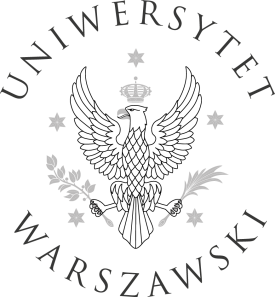 Кафедра беларусістыкіВаршаўскага ўніверсітэтазапрашае на Міжнародную навуковую канферэнцыюМова, літаратура і культура Беларусі ў Польшчы і свецеВаршава, 25-26 сакавіка 2024 годаФакультэт прыкладной лінгвістыкі, вул. Добра, 55, ВаршаваНа канферэнцыі плануюцца пасяджэнні ў 2 секцыях. У межах секцый адбудуцца 15-хвілінныя выступленні.Першая секцыя. Беларуская моваПрапанаваная тэматыка:Тэндэнцыі ў сучаснай беларускай мове;Беларуская мова ў Інтэрнэце;Беларуская мова як замежная;Беларуская мова і іншыя славянскія мовы;Мова юрыдычных дакументаў;Мова і тоеснасць;Мова рэлігійных тэкстаў;Мова СМІ;Мова і культура; Беларуская дыялекталогія; Гісторыя беларускай мовы; Лексікалогія і лексікаграфія.Другая секцыя. Літаратура і культура Беларусі.Прапанаваная тэматыка:Тэндэнцыі ў сучаснай беларускай літаратуры;Гісторыя беларускай літаратуры;Беларускі тэатр;Беларуская культура і фальклор;Рэцэпцыя беларускай літаратуры за мяжой;Выкладанне беларускай літаратуры за мяжой;Старыя і новыя пераклады беларускай літаратуры;Сувязі беларускай літаратуры з іншымі літаратурамі;Беларуская эміграцыйная літаратура.Прымаюцца таксама іншыя даклады, звязаныя з галоўнай тэмай канферэнцыі.Працоўныя мовы канферэнцыі – беларуская, польская, англійская, руская.Заяўку на ўдзел у канферэнцыі просім дасылаць да 05.03.2024 на электронны адрас арганізатараў konferencjakb@gmail.com.Арганізацыйны ўзнос складае 400 злотых (100 еўра) за стацыянарны ўдзел і 300 злотых (70 еўра) за ўдзел анлайн. У прызначэнні грашовага пераводу трэба ўпісаць “konferencja KB + імя і прозвішча ўдзельніка”. Узнос уключае ў сябе: удзел у канферэнцыі, публікацыю артыкула (залежыць ад пазітыўных рэцэнзій), пасведчанне аб удзеле і перапынкі на каву. Узнос не пакрывае транспартных выдаткаў і коштаў начлегу (просім самастойна браніраваць гатэлі, аргкамітэт можа ўказаць назвы найбліжэйшых да месца правядзення).Для таго, каб атрымаць фактуру, просім пра аплату з нумара рахунка арганізацыі, якая высылае на канферэнцыю, а не прыватнага рахунка ўдзельніка канферэнцыі. У асаблівых выпадках існуе магчымасць памяншэння сумы або вызвалення ад арганізацыйнай аплаты.Тэрмін аплаты арганізацыйнага ўзносу – да 10.03.2024 г.Плануецца друк артыкулаў у рэцэнзаванай манаграфіі (ніжэй пададзены правілы падрыхтоўкі артыкулаў). Падрыхтаваныя тэксты просім выслаць да 05.05.2024 г.Арганізацыйны камітэт:д.ф.н. Радаслаў Калета, праф. ВУк.ф.н. Катажына Дроздк.ф.н. Анхела Эспіноса Руізк.ф.н. Анна Сівірскак.ф.н. Вольга Трацякмгр Ірына Агеевамгр Марыля Хаўстовічмгр Мар’юш Каліціньскімгр Мацьвей КвяткоўскіПатрабаванні да афармлення артыкулаўДасланыя тэксты павінны быць напісаны ў адным з тыповых рэдактараў, пажадана ў апошніх версіях MS Word for Windows. Тэкст павінен быць падрыхтаваны з адключанай функцыяй аўтаматычнага пераносу. Фармат шрыфту: Cambria, памер: 12, інтэрлінія: 1.5.Структура артыкула:Аўтар (імя і прозвішча): на мове арыгіналу (для беларускамоўных артыкулаў – таксама лацінкаю (у адпаведнасці з пашпартам).Месца працы: на беларускай, польскай і англійскай мовах.Адрас электроннае пошты (для публікацыі).Код ORCID.Назва артыкулу на мове арыгіналу, англійскай, польскай, беларускай (калі польская ці беларуская мова – гэта мова арыгіналу, яна падаецца першаю).Тэкст артыкулу.Бібліяграфія.Рэзюмэ (прыблізна 800 знакаў) і ключавыя словы (5–7) на англійскай, польскай і беларускай мовах.У рэцэнзіях над тэкстам змяшчаем загаловак [імя і прозвішча аўтара рэцэнзаванае працы, назва працы (курсівам), выдавецтва, месца, год выдання і колькасць старонак]. Пад тэкстам падаём прозвішча аўтара рэцэнзіі (курсівам справа) і адрас электроннае пошты.У справаздачах з канферэнцый над тэкстам змяшчаем назву канферэнцыі, месца і час яе правядзення (дзень, месяц, год). Пад тэкстам падаём прозвішча аўтара справаздачы (курсівам справа) і адрас электроннае пошты.Да артыкула трэба далучыць файл з наступнымі дадзенымі пра аўтара: імя і прозвішча, званне і навуковая ступень, месца працы (універсітэт ці іншая ўстанова, факультэт, кафедра, адрас месца працы), адрас электроннае пошты (пажадана службовы), адрас для карэспандэнцыі, навуковая спецыяльнасць, навуковыя інтарэсы, а таксама спіс усіх артыкулаў аўтара за апошнія 2 гады. Дасылаючы асабістыя дадзеныя, аўтар пагаджаецца апублікаваць іх як у друкаванай, так і ў электроннай форме.Да артыкула/рэцэнзіі належыць далучыць таксама Дэкларацыю (спампаваць унізе старонкі), якая павінна быць падпісаная ўласнаручна. Запоўненую і падпісаную Дэкларацыю можна прынесці асабіста на Кафедру беларусістыкі, адправіць па пошце ў рэдакцыю альбо адсканаваць/сфатаграфаваць і скан/фота арыгіналу даслаць па электроннай пошце на адрас арганізатараў канферэнцыі.Аб’ём артыкула не павінен быць меншы за 0,5 выдавецкага аркуша       (20 000 знакаў з прабеламі) і не большы за 1 выдавецкі аркуш (40 000 знакаў з прабеламі). Аб’ём рэцэнзій і справаздачаў – да 8000 знакаў.Цытаты да трох радкоў тэксту заключаем ў двукоссі (без курсіву), больш доўгія цытаты падаём у асобным абзацы, выкарыстоўваючы шрыфт памерам 10 пунктаў; апушчаныя фрагменты цытаты павінны быць пазначаныя трыма кропкамі ў кутніх дужках; аўтарскія каментары падаюцца ў зносках унізе старонкі (шрыфт памерам 10 пунктаў).Дапускаецца выкарыстанне ў тэксце вылучэнняў, г. зн. курсіву і тлустага шрыфту. Курсівам падаём назвы навуковых працаў і інш. (у тэксце і зносках), іншамоўныя выразы, а таксама словы і выразы, якія выкарыстоўваюцца як прыклады. Тлустым – загалоўкі, тэрміны і фрагменты тэксту, якія патрабуюць вылучэння.У двукоссі (без курсіву) бяром (у асноўным тэксце і зносках) назвы   часопісаў.Пры першым згадванні ўстановаў падаём поўную іх назву разам з абрэвіятурай (у дужках), далей павінна выкарыстоўвацца толькі абрэвіятура.Бібліяграфічныя прыпісы змяшчаем у тэксце.Тэксты павінны быць напісаныя ўнармаванаю моваю і падрыхтаваныя ў адпаведнасці з патрабаваннямі, вызначанымі рэдакцыяй. Тэксты, якія не адпавядаюць гэтым патрабаванням, не будуць надрукаваныя.Адказнасць за захаванне аўтарскіх і выдавецкіх правоў нясе Аўтар.  ПРАВІЛЫ АФАРМЛЕННЯ ПРЫПІСАЎ:Прыпісы змяшчаем у асноўным тэксце артыкулу наступным чынам:[прозвішча год выдання: старонкі], напр.: [Александровіч 1971: 15][прозвішча год выдання, том: старонкі], напр.: [Карскій 1922, III–3: 123]ПРАВІЛЫ АФАРМЛЕННЯ БІБЛІЯГРАФІІ:Аўтар складае адзін спіс літаратуры (Bibliografia, Бібліяграфія) для ўсяе працы. Парадак бібліяграфічных запісаў павінен быць алфавітны, паводле прозвішчаў аўтараў альбо назваў зборнікаў і інш. Рэдактары зборнікаў і інш. павінны быць пазначаныя скарачэннем на мове публікацыі (Red., Рэд.). Спіс павінен утрымліваць толькі працы, на якія Аўтар спасылаецца альбо цытуе ў тэксце. Не трэба нумараваць працы; кожная новая пазіцыя павінна пачынацца з новага абзаца.Кірылічныя бібліяграфічныя пазіцыі павінны быць транслітараваныя ў адпаведнасці з PN-ISO 9:2000. Транслітаруем на сайце: https://www.ushuaia.pl/transliterate/ (сістэма PN-ISO 9: 2000). Першым падаецца транслітараваны варыянт, а пасля ў квадратных дужках арыгінал.МАНАГРАФІІAleksandrovìč Scâpan. 1971. Pucâvìny rodnaga slova. Mìnsk: BDU [Александровіч Сцяпан. 1971. Пуцявіны роднага слова. Мінск: БДУ].Encyklopedia kultury polskiej XX wieku. Pojęcia i problemy wiedzy o kulturze. 1991. Red. A. Kłoskowska. Wrocław: Wiedza o Kulturze.Gìstoryâ belaruskaj lìtaratury XI–XIX stagoddzâǔ u dvuh tamah. 2007. Red. U. Marhelʹ, V. Čamârckì. Mìnsk: Belaruskaâ navuka [Гісторыя беларускай літаратуры ХІ–ХІХ стагоддзяў у двух тамах. 2007. Рэд. У. Мархель, В. Чамярцкі. Мінск: Беларуская навука].РАЗДЗЕЛ У МАНАГРАФІІKìsâlëǔ Genadź. 1994. Kìselʹ Apanas. U: Belaruskìâ pìsʹmennìkì: Bìâbìblìâgrafìčny sloǔnìk u 6 tamah. Minsk: Belaruskaâ èncyklapedyâ [Кісялёў Генадзь. 1994. Кісель Апанас. У: Беларускія пісьменнікі: Біябібліяграфічны слоўнік у 6 тамах. Мінск: Беларуская Энцыклапедыя].Raźny Anna. 2001. Wiechi – od poszukiwań wolności do zniewolenia totalitarnego. Z doświadczeń inteligencji rosyjskiej. W: Inteligencja. Tradycja i nowe czasy. Red. H. Kowalska-Stus Kraków: Wydawnictwo Uniwersytetu Jagiellońskiego.АРТЫКУЛ У ЧАСОПІСЕ:Šlûbskì Alâksandr. 1927. Konfìskacyâ PANA TADÈUŠA D.-Marcìnkevìča. “Uzvyšša” № 2: 200–201 [Шлюбскі Аляксандр. 1927. Конфіскацыя ПАНА ТАДЭУША Д.-Марцінкевіча. “Узвышша” № 2: 200–201].Bruchnalski Wilhelm. 1922. Z “Pamiętników” M. Marksa, witebszczanina. “Lud” t. XXI: 151.АРХІЎНЫЯ МАТЭРЫЯЛЫ:Lietuvos valstybės istorijos archyvas, LVIA 1248–2–1497, l. 234–247v (dodatkowo można również podać tytuł dokumentu).Nacyânalʹny gìstaryčny arhìǔ Belarusì ǔ Grodne, NGA RB u Grodne, f. 1, vop. 22, spr. 1121, ark. 401–418v [Нацыянальны гістарычны архіў Беларусі ў Гродне, НГА РБ у Гродне, ф. 1, воп. 22, спр. 1121, арк. 401–418v].ПУБЛІКАЦЫІ З ІНТЭРНЭТУ:Genealogia Polaków: Katalog Powstańców Styczniowych [online] https://genealogia.okiem.pl/powstanies/index.php?nazwisko=Piekarski [доступ: 28.09.2019].OŚWIADCZENIE…..................................(miejsce, data)Imię i nazwisko (zapis wg paszportu, łacinką):   ……………………………………………..Tytuł oraz stopień naukowy:   …………………………………………………………………Miejsce zatrudnienia i stanowisko:   ………………………………………………………….Adres pocztowy i internetowy do korespondencji:   …………………………………………..…………………………………………………………………………………………………Oświadczenie Autora artykułu naukowego Świadomy odpowiedzialności prawnej oświadczam, że praca pt. ….............................…..................................................................................................................................................,mająca ukazać się w publikacji wydawanej przez Katedrę Białorutenistyki UW, jest oryginalna i nie była wcześniej publikowana (pod tym samym lub innym tytułem ani w Polsce, ani w innym kraju, nie jest również częścią innej publikacji) oraz nie narusza praw autorskich. Autor/Autorzy udziela/udzielają nieodpłatnej licencji niewyłącznej Wydawnictwu do wydania i rozpowszechniania wyżej wymienionego utworu drukiem w formie publikacji w monografii i w formie publikacji elektronicznej na stronie internetowej Katedry, a także w bazach indeksujących oraz internetowych platformach publikacji naukowych. Autor/autorzy zgadza się/zgadzają się jednocześnie na udostępnianie publikacji na licencji Creative Commons BY-NC-ND (https://creativecommons.org/licenses/by-nc-nd/4.0/deed.pl).Autor/Autorzy wyraża/wyrażają zgodę na przetwarzanie przez Wydawnictwo danych osobowych wyłącznie w celach związanych z realizacją uprawnień wynikających z udzielonej licencji.                                                                                               .................................................(własnoręczny podpis)